                                                                                                         APSTIPRINU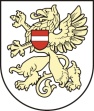 	Rēzeknes pilsētas pirmsskolas izglītības iestādes                                                                                                                                                             „Namiņš” vadītāja                                      I.KarpovaRēzeknes pilsētas DOMERēzeknes pilsētas pirmsskolas izglītības  iestāde „Namiņš’’Mūzikas, sporta, peldbaseina ROTAĻNODARBĪBU PLĀNOJUMS 2020./2021.mācību gadāMūzikas zāleBaseinsFiziskā izglītība un veselība (ārā)Mūzikas zāle   Pirmdiena”8.55. -9.20. Latviešu val.Vecākā grupa “Saulīte” 9.35. – 9.55. Latviešu val. Vidējā grupa “Vāverīte”10.10 – 10.30. Fiziskā izglītība un veselība. Vidējā grupa “Vāverīte”Vecākā grupa “Saulīte” 9.35-12.0510.40.-10.50. Agrā vecuma grupa “Lācītis”10.50.-11.00. 1.jaunākā grupa “Puķīte”11.00.-11.15. 2. jaunākā grupa “Bitīte”11.15.-11.45. Sagatavošanas grupa “Zaķītis”15.00. -15.30.  MūzikaVecākā grupa “Saulīte” 15.50.-16.15. MūzikaVidējā grupa “Vāverīte”Otrdiena8.40. -9.10. Latviešu val. Sagatavošanas grupa “Zaķītis”9.25. – 9.40. Latviešu val. 2. jaunākā grupa “Bitīte”9.50.-10.05. Mūzika.2. jaunākā grupa “Bitīte”10.20.-11.10. Mūzika. Sagatavošanas grupa “Zaķītis”Vidējā grupa “Vāverīte”9.20-11.5010.30.- 10.40. Agrā vecuma grupa “Lācītis”10.40.-10.50. 1.jaunākā grupa “Puķīte”10.50.-11.05. 2. jaunākā grupa “Bitīte”11.05.-11.30. Vecākā grupa “Saulīte”Fiziskā izglītība un veselība15.00-15.30. Sagatavošanas grupa “Zaķītis”Trešdiena8.55. -9.20. Latviešu val.Vecākā grupa “Saulīte” 9.35. – 9.55. Latviešu val. Vidējā grupa “Vāverīte”10.05. -10.20.  MūzikaVidējā grupa “Vāverīte”10.35.-11.00. MūzikaVecākā grupa “Saulīte”Sagatavošanas grupa “Zaķītis”9.20-12.10.10.30.- 10.40.Agrā vecuma grupa “Lācītis”10.40.-10.50. 1.jaunākā grupa “Puķīte”10.50.-11.05. 2. jaunākā grupa “Bitīte”11.05-11.25. Vidējā grupa “Vāverīte”11.25.-11.50. Vecākā grupa “Saulīte”15.00. -15.30.  MūzikaVecākā grupa “Saulīte” 15.50.-16.15. MūzikaVidējā grupa “Vāverīte”Ceturtdiena8.55-9.10. Mūzika.2. jaunākā grupa “Bitīte”9.25-9.40. Mūzika. Agrā vecuma grupa “Lācītis” 10.00.-10.30.  Mūzika. Sagatavošanas grupa “Zaķītis”II. jaunākā grupa “Bitīte” 9.25-11.4510.30.- 10.40. Agrā vecuma grupa “Lācītis”10.40.-10.50. 1.jaunākā grupa “Puķīte”10.50.-11.10. 11.10.-11.35. Vecākā grupa “Saulīte” Vidējā grupa “Vāverīte”11.35.- 12.05. Sagatavošanas grupa “Zaķītis”15.00. -15.30.  MūzikaSagatavošanas grupa “Zaķītis”15.50.-16.15. Mūzika2. jaunākā grupa “Bitīte”Piektdiena8.40. -9.10. Latviešu val. Sagatavošanas grupa “Zaķītis”9.25. – 9.40. Latviešu val. 2. jaunākā grupa “Bitīte”9.50. – 10.05. Fiziskā izglītība un veselība. 2. jaunākā grupa “Bitīte”Sagatavošanas grupa “Zaķītis”9.20-12.10.10.30.- 10.40. Agrā vecuma grupa “Lācītis”10.40.-10.50. 1.jaunākā grupa “Puķīte”10.50.-11.10 Vidējā grupa “Vāverīte”Fiziskā izglītība un veselība15.00-15.30. Vecākā grupa “Saulīte”